Noteguide for Beats (Videos 12I)  	 			Name					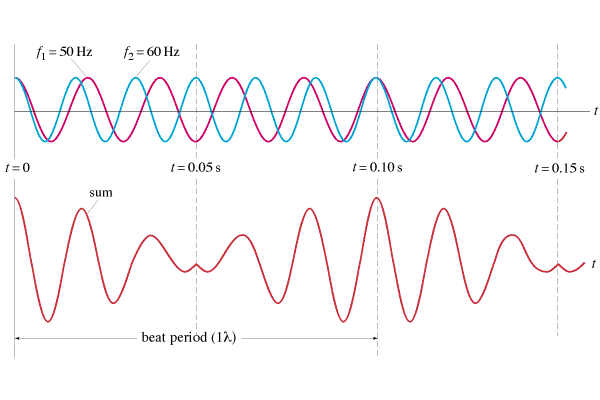 fbeat = |f1 - f2|Examples:1. I play a pitch of 256 Hz (C) on my Pennywhistle, and you play a pitch of 384 Hz (G) on your whistle.  What is the beat frequency? 2. If I am playing a pitch of 384 Hz, and I hear a beat frequency of 10.0 Hz, what are the possible other frequencies that are playing?Whiteboards:1. What beats do you hear if you play an e 640 Hz with a c 1024 Hz? (384 Hz, G in octave below the E )2. If you are playing an A 440 Hz, and you hear a beat frequency of 20 Hz, what are the other possible frequencies that could be playing? (460 Hz or 420 Hz )3. The concertmaster is playing an A 440.0 Hz.  Another violin hears a beat every 0.20 seconds.  What frequency are they playing? (445.0 Hz or 435.0 Hz )3. The concertmaster is playing an A 440.0 Hz.  Another violin hears a beat every 0.20 seconds.  What frequency are they playing? (445.0 Hz or 435.0 Hz )